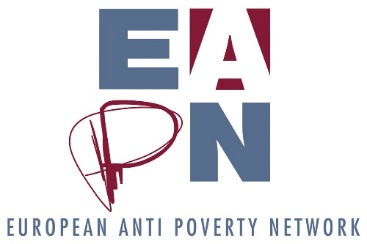 Bureau Basic AgendaMarch 20196 March09 00 – 09 10: Introduction 09 10 – 10 00: Deliverables, accountabilities and updates10 00 – 11 30: Bureau and Staff Team – Building understanding and relationship!11 30 – 11 50: Coffee break11 50 – 13 20: Strategic Thinking part 1 – Governance and Structures13 20 – 14 15: Lunch14 15 – 15 45: Strategic Thinking part 2 – Dutch Resolution / Participation15 45 – 17 00: Social Platform Management Committee
7 March09 00 – 10 15: EAPN finances (overview, current situation, membership contributions, reserves)10 15 – 11 15: Ex Co planning11 15- 11 45: Coffee break11 45 – 13 00: Membership development13 00 – 14 00: LunchThere may be a meeting with MEPs from the Intergroup on Fighting Poverty after lunch, or one or two may join us for lunch – TBC.